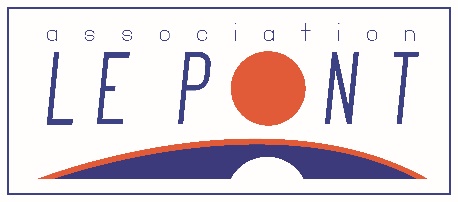 DEMANDE D’ADMISSION FICHE SOCIALEETAT CIVIL DU DEMANDEURSI LE DEMANDEUR BENEFICIE D’UNE MESURE DE PROTECTIONPOUR LES DEMANDEURS D’ASILEHEBERGEMENT ACTUELSITUATION ADMINISTRATIVE ET SOCIALEEtablissement instruisant la demande : ………………………………………Nom et qualité du travailleur social : ………………………………………….Adresse : …………………………………………………………………………………….Tel : …./…./…./…./….Fax : Mail : ………………………………………………………….Signature et cachet du travailleur social instruisant la demande : ………………………………………Date de réception : …./…./….                                   Date de la réponse : …./…./….Compte rendu médical : ⃝ oui      ⃝ nonAvis de l’équipe :  ⃝ favorable       ⃝ défavorableNom : ……………………………….Prénom : …………………………Date de naissance : …./…./….Sexe : Domiciliation administrative : ……………………………………………………………..                                                      ……………………………………………………………..                                                      ………………………………………………………………Tel : …./…./…./…./….⃝ Marié(e)    ⃝ Célibataire    ⃝ Divorcée    ⃝ Vie maritale     ⃝ AutrePersonne de confiance : Nom : ……………………………………………….                                            Tel : …./…./…./…./…..Nationalité : …………………………………………….Date d’entrée en France : …./…./…..Coordonnées de l’interlocuteur / référent : ……………………………………………………………………..Nature du titre de séjour et validité : ……………………………………………………………………………….Nature et dates des démarches en cours :………………………………………………………………………..…………………………………………………………………………………………………………………………………………Nature et date des démarches à venir : ……………………………………………………………………………………………………………………………………………………………………………………………………………………….Nature de la mesure : ……………………………………………………………………………………..Date de validité : …./…./….Nom et adresse du mandataire : ……………………………………………………………………..………………………………………………………………………………………………………………………….Tel : …./…./…./…./…..Pays d’entrée où la demande d’asile a été faite : ………………………………………..Date à laquelle la demande a été faite : …./…./….APS : ⃝ oui     ⃝ nonFin de validité : …./…./…..Type de structure Organisme de domiciliation : ………………………………………………………..Ressources :Salaire : ……………………………                  RSA : ……………………………………Retraite : …………………………                   AAH ou pension d’invalidité : ………………………………Autre : …………………………….Dossier de surendettement :   ⃝ oui      ⃝ nonNuméro de SS : ………………………………………………………  organisme : …………………………………-ALD ⃝ oui   ⃝ non      -Mutuelle   ⃝ oui  ⃝ non    - PUMA  ⃝ oui   ⃝ non-CMUC  ⃝ oui   ⃝ non    -CMU d’urgence   ⃝ oui   ⃝ non     -AME   ⃝ oui   ⃝ nonDossier MDPH :   ⃝ oui     ⃝ non     ⃝ en cours N° de dossier MDPH : ……………………………………………………….Autres : ……………………………………………………………………………. Y a -t-il eu des demandes d’accueil en structure ( EHPAD, Fam, …) ?……………………………………………………………………………………………………………………………………………………..……………………………………………………………………………………………………………………………………………………. Faire mention des démarches abouties : …………………………………………………………………………………………………………………………………………………….…………………………………………………………………………………………………………………………………………………….…………………………………………………………………………………………………………………………………………………….Motif de refus : …………………………………………………………………………………………………………………………..……………………………………………………………………………………………………………………………………………………JOINDRE UN RAPPORT SOCIAL, DATE, REDIGE PAR UN TRAVAILLEUR SOCIALReprenant le parcours de vie de la personne, les démarches engagées avec celle-ci, sa capacité à vivre en collectivité , son désir ou ses appréhensions à être accueilli en LAM.DOCUMENTS IMPERATIFS A JOINDRE AU DOSSIER SOCIALCopie de toutes les pièces justificatives ( identité, revenus, SS, mutuelle, ALD, jugement tutelle...)